SOŠ sv. Klementa Hofbauera, Podolínec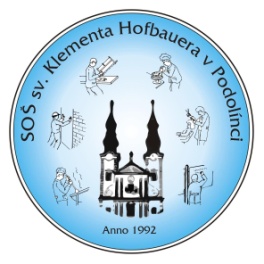 Kláštorná 2, 065 03   PODOLÍNECtel.: 052/4391130, www.soskh.sk; e-mail: soskh@slnet.sk; danielalizakova@gmail.comPrihláška na štúdium/žiadosťMeno a priezvisko žiaka (titul):	 .....................................................................................................	.........Rodné meno (v prípade vydatej žiačky): .............................................................................................................Rodné číslo: 			...............................................................................................................Dátum narodenia: 		..............................................Miesto narodenia:		 .............................................Okres:				..............................................Národnosť: 			.............................................Štátna príslušnosť: 		.............................................Adresa bydliska (presná):	..............................................................................................................Iná adresa: 			..............................................................................................................Mobil/telefón: 			...................................................E-mail adresa:			...................................................Predchádzajúce vzdelanie: 	...............................................................................................................Cudzí jazyk, ktorý chcem študovať: 	....................................................Zákonný zástupca v prípade nedospelého žiaka (meno, priezvisko, adresa): .................................................................................................................................................................Záujem o štúdium (odbor):..................................................................................................................................................................................................................................................................................................................................Poznámka/prílohy:  .................................................................................................................................................................................................................................................................................................................................................							...................................          Miesto a dátum                                                                                                             podpis uchádzača